ПРИКАЗот « 1 »сентября	 2018 года№ 198/1Об использовании учебниковв 2020-2021 учебном году.В соответствии с приказом Минобрнауки России № 576 от 8 июня 2015г. «О
внесении изменений в федеральный перечень учебников, рекомендуемых к
использованию при реализации имеющих государственную аккредитацию
образовательных программ начального общего, основного общего, среднего общего
образования, утвержденный приказом Министерства образования и науки Российской
Федерации от 31 марта 2014 г. № 253»,ПРИКАЗЫВАЮ:Утвердить перечень учебников для использования в образовательном процессе с 1 сентября 2018 года на 2018-2019 учебный год:2. Контроль за исполнением данного приказа возложить на Гаджиеву Ж.А. зам. директора по УР и Ябузарову З.Я. зам директора по НК.Директор МКОУ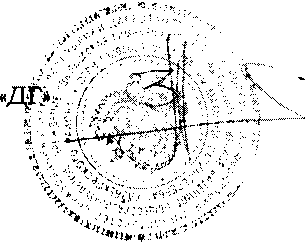 3. С .ТемирбулатоваКлассыАвторНаименование учебникаГ од изданияИздательствоНачальное общее образованиеНачальное общее образованиеНачальное общее образованиеНачальное общее образованиеНачальное общее образование1 а, 1 б, 1вГорецкий В.Г.,В.А.КирюшкинАзбука2016Просвещение1а, 16,1 вЗ.М.КурбановБукварь2013«ИздательствоН ИИ педагогики»1 а, 1 б, 1вКанакинаВ.П, Горецкий В.Г.Русский язык2016Просвещениеla, 1 б, 1 вХ.С. ВакиловАварский язык2018Просвещение2а,26,2вКанакинаВ.П, Горецкий В.Г.Русский язык2014Просвещение2а,2б,2вХ.С. ВакиловАварский язык2018ПросвещениеЗа, 36,ЗвКанакинаВ.П, Горецкий В.Г.Русский язык2014ПросвещениеЗа,36,ЗвХ.С. ВакиловАварский язык2018Просвещение4а,46КанакинаВ.П,Горецкий В.Г.Русский язык2015Просвещение4а4бХ.С. ВакиловАварский язык2018Просвещение1 а, 1 б, 1 вМ.И.Моро, М.А. БантоваМатематика2014Просвещение2а,26,2вМ.И.Моро, М.А. БантоваМатематика2014ПросвещениеЗа, 36,ЗвМ.И.Моро, М.А. БантоваМатематика2013Просвещение4а,46М.И.Моро, М.А. БантоваМатематика2014Просвещение1 а,1 б, 1 вЛ.Ф.Климанова,В.Г.Г о рецкийЛитературное чтение2016Просвещение2а,26,2вЛ.Ф.Климанова,В.Г.Г о рецкийЛитературное чтение2014ПросвещениеЗа, 36,ЗвЛ.Ф.Климанова,В.Г.Г о рецкийЛитературное чтение2013Просвещение4а,46Л.Ф.Климанова,В.Г.Г о рецкийЛитературное чтение2014Просвещение2а,26,2вА.А.,Плешаков, Е. А. КрючковаОкружающий мир2012,2019ПросвещениеЗа, 36,ЗвА.А.,Плешаков, Е.А.КрючковаОкружающий мир2013Просвещение4а,46А. А.,Плешаков,Окружающий мир2014Просвещение2а,26,2вК.Кауфман, М.КауфманАнглийский язык2014Титул2а,2б,2вО.В. АфанасьеваАнглийский язык2019ДрофаЗа, 36,ЗвК.Кауфман, М.КауфманАнглийский язык2014ТитулЗа,36,ЗвО.В. АфанасьеваАнглийский язык2019Дрофа4а,46К.Кауфман, М.КауфманАнглийский язык2014Титул4а,46О.В. АфанасьеваАнглийский язык2019ДрофаОсновное общее образованиеОсновное общее образованиеОсновное общее образованиеОсновное общее образованиеОсновное общее образование5 а,5 6М.Т.Баоанов. Т.А. Ладыженская и дрРусский язык2016Просвещение6а,6б,6вМ.Т.Баранов, Т.А.Ладыженская и дрРусский язык2016Просвещение7а,6,в,гМ.Т. Баранов Т.А. ЛадыженскаяРусский язык2017Просвещение8а,6,вТ.А. ЛадыженскаяРусский язык2019Просвещение9а,6,вТ.А. ЛадыженскаяРусский язык2019Просвещение5а,56В.П.Полухина.Литература2016Просвещение6а,6,в,В.П.Полухина,В.Я.Коровина,В.П.Журавлев,В.И. КоровинЛитература2016Просвещение7а,6,в,гВ.Я. КоровинаЛитература2017Просвещение8а,6,вВ,Я.КоровинаЛитература2019Просвещение9а,6,вВ.Я. КоровинаЛитература2019Просвещение5 а,6Е.А. БунимовичМатематика2019Просвещение6а,6,вЕ.А.БунимовичМатематика2016Просвещение7а,6,в.гЮ.Н.Макарычев, Н.Г.Алгебра2017Просвещение8а,6,вЮ.Н.Макарычев,Алгебра2017Просвещение9а,6,вЮ.Н.Макарычев,Алгебра2017Просвещение7а,6,вЛ.С. АтанясанГ еометрия2017,2019Просвещение8а,86,вА.В.ПогореловГ еометрия2009Просвещение9а,6,вА.В.ПогореловГ еометрия2009Просвещение5а,56А.А. Вигасин, Г.И. ТодерИстория древнего мира2015Просвещение6а,6б,6вЕ.В. Агибалова, Г.М.История средних веков2016Просвещение7а,6,в,гА.В. ТоркуновИстория России2016Просвещение7а,6,в,гА.Я. ЮдовскаяИстория нового времени2017Просвещение7а,76,в,гН.М. АрсентьевИстория России2017Просвещение7а,76,в,гВ.А. ВедюшкинИстория нового времени2017Просвещение8а,86,вА.Я. ЮдовскаяВсеобщая история2008Просвещение8а,86,вП.Н. ЗыряновИстория России2000Просвещение8а,8б,8вН.М. АрсентьевИстория России2019Просвещение8а,8б,8вА.С. МедяковИстория нового времени2018Просвещение9а,96,9вН.В. ЗагладинВсеобщая история2004Русское слово9а,96,9вА.А.Данилов, Л.Т.История России2000Просвещение9а,9б,9вО.С.Сороко- ЦюпаНовейшая история2017Просвещение9а.9б,9вЛ.С.БелоусовИстория. Новейшее время2018Просвещение9а,9б,9вН.М.АрсентьевИстория России2019Просвещение5а,56В.В. ПасечникБиология2015Просвещение6а,66,6вВ.В. ПасечникБиология2015Просвещение7а,76,в,гВ.В. ПасечникБиология2017Просвещение8а,86,вВ.В.ПасечникБиология20119Просвещение9а,96,вЗ.В.ПасечникБиология2019Просвещение5а,56Л.Н. Боголюбов, Л.Г.Обществознание2015Просвещение6а,66,6вЛ.Н. Боголюбов, Л.Г.Обществознание2015Просвещение7а,76,в,гЛ.Н. БоголюбовОбществознание2017Просвещение8а,86,вЛ.Н.БоголюбовОбществознание2019Просвещение9а,96,вЛ.Н.БоголюбовОбществознание2019просвещение5а,56А. И. Алексеев,Г еография2016Просвещение6а,66,6вА. И. Алексеев,Г еография2016Просвещение7а,76,в,гА.И. АлексеевГ еография2017Просвещение8а,86,вВ.П.ДроновГ еография2019Просвещение9а,96,вВ.П. ДроновГ еография2019Просвещение7а,76,в,гА.В.ПерышкинФизика2019Дрофа8а,86,в,гА.В. Пеоышкин,Физика2019Дрофа9а,96,вА.В. Пеоышкин,Физика2019Дрофа8а,86,в,гГ.Е.РудзитисХимия2019Просвещение9а,96,вГ.Е.РудзитисХимия2019Просвещение6а,6б,6вА.Т.СмирновОсновы безопасности2016Просвещение8а,86,в,гA.T.CmhdhobОсновы безопасности2019Просвещение5а,56К.Кауфман.Английский язык2014Титул6а,66,6вК.Кауфман.Английский язык2014Титул7а,76,в.гО.В. АфанасьеваАнглийский язык2017Дрофа8а,86,в,гЮ.Е.ВаулинаАнглийский язык2018Просвещение9а,6,вЮ.Е.ВаулинаАнглийский язык2018Просвещение7а,76,в,гЛ.Л.БосоваИнформатика2018Бином8а,8б,8вЛ.Л.БосоваИнформатика2018Бином9а,96,вЛ.Л.БосоваИнформатика2018БиномСреднее общее образованиеСреднее общее образованиеСреднее общее образованиеСреднее общее образованиеСреднее общее образование10-11В.Ф.Греков., С.Е. Крючков,Л.А. ЧеткоРусский язык2007просвещение10Р.Н.Сергеевна, К.М.Нартов, Л.В.ТодоровЛитература2000Просвещение11С.К. Бирюкова, К.М.Нартов, Л.В. ТодоровЛитература2000Просвещение11О.Н.МихайловЛитература2019Просвещение10-11А.Н.КолмогоровАлгебра2000Просвещение10-11Ш.А.АлимовАлгебра2019Просвещение10-11А.В.ПогореловГ еометрия2009Просвещение10-11Л.С. АтанасянГ еометрия2019Просвещение10-11Н.И.Сонин Б.В.ЗахаровБиология2002Дрофа10В.И.СивоглазовБиология2019Дрофа11В.И.СивоглазовБиология2019Дрофа10Г.Я. Мякишев, Б.Б.Буховцев, Н.Н. СотскийФизика2009Просвещение11Г.Я. Мякишев,Б.Б. Буховцев, Н.Н.Физика2009Просвещение10Г.Е.РудзитисХимия2019Просвещение11Г.Е.РудзитисХимия2019Просвещение10Л.Н.БоголюбовОбществознание2017Просвещение111Л.Н.БоголюбовОбществознание2017Просвещение10Ф. Киселев,П. ПоповИстория России2000Просвещение10М.М.ГориновИстория России2017Просвещение11Ф. Киселев,П. ПоповИстория России2008Дрофа10А.Т.СмирновОсновы безопасности жизнедеятельности2019Просвещение11А.Т.СмирновОсновы безопасности жизнедеятельности2019Просвещение10-11В.М.ЧаругинАстрономия2019Просвещение10М.З. БиболетоваАнглийский язык2014Просвещение10О.В.АфанасьеваАнглийский язык2019Дрофа11М.З. БиболетоваАнглийский язык2014Просвещение11О.В.АфанасьеваАнглийский язык2019Дрофа10Ю.Н.ГладкийГеография2017Просвещение11Ю.Н.ГладкийГеография2017Просвещение